Activitats de reforç d’estiu6è de primàriaLlengua catalanaINTRODUCCIÓEl dossier que tens entre les mans és un recull d’activitats de Llengua Catalana. Fer-les de manera reflexiva t’ajudarà a començar bé a l’Institut perquè et permetrà refrescar alguns dels continguts que has treballat a 6è.És molt important que t’esforcis al màxim en la seva realització. Per això cal que escullis:- Un bon moment per fer les activitats (en el que estiguis tranquil/-la)- Un espai que et permeti concentrar-te- Llegeix l’autoavaluació abans de començar per tal de saber en què t’has de fixar quan facis la feina.No oblidis que quan comencis 1r d’ESO el teu tutor/a et demanarà que presentis aquest dossier i, un cop corregit, te’l puntuarà com a treball de l’àrea.No vulguis fer totes les propostes de cop, organitza’t, fes-te un horari i un calendari de treball. Pensa que tens dos mesos per anar treballant i una bona planificació del temps t’ajudarà a obtenir un bon resultat.Hi ha pàgines web que et poden ajudar molt:- expressió escrita (contes bojos) http://win.memcat.org/infantil/contesb/index.htmlhttp://win.memcat.org/infantil/contesb/index.html- Ortografia: Aventura't amb l'ortografia (http://clic.xtec.cat/db/act_ca.jsp?id=3520) - Memòria visual: Lectura eficaç  http://www.jverdaguer.org/jsmedia/005eficas/http://www.jverdaguer.org/jsmedia/005eficas/- Lectura: Entrenament per llegir http://www.edu365.cat/entrena/index.htmhttp://www.edu365.cat/entrena/index.htm- Comprensió lectora: http://clic.xtec.cat/qv_biblio/act.jsp?activity_id=20http://clic.xtec.cat/qv_biblio/act.jsp?activity_id=20http://clic.xtec.cat/qv_biblio/act.jsp?activity_id=20Esperem que tinguis un molt bon estiu i una millor entrada a aquesta nova etapa educativa!Els teus i les teves mestres1.-Lectura Tria un llibre d’aquesta llista que pots comprar o bé treure de la biblioteca.Un cop feta la lectura emplena la següent fitxa:Un petó de mandarina. Eulàlia Canal. Ed. BarcanovaQui estima els vells?. Ricardo Alcántara. Ed. Ala DeltaJames i el préssec gegant. Roald Dahl. Ed. La MagranaLes Bruixes. Roals Dahl. Ed. OdiseaBona nit Júlia. Carles Sala Vila. Ed. La GaleraArnau, no t'aturis. Josep Antoni Villalobos. Ed. BarcanovaAixí és la vida, Carlota. Gemma Lienas. Ed. EmpúriesFITXA DE LECTURA DEL LLIBRE Dades del llibreTítol del llibre: _____________________________________________Editorial: ________________________________Autor: _________________________________________Núm pàg: _______  Lloc i data de publicació: _____________________Col·lecció: ____________________________________ Breu biografia de l’autor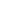 Narrador o narradors de la història:Anàlisi del contingut:Tema de l’obra: Quan passa l’acció?On passa l’acció?Estudi dels personatges El/s personatge/s principal/s és/són:Descripció física i psicològica del personatge principal: Altres personatges: Tria’n dos i explica breument qui són, com són i assenyala la relació amb el personatge principal:Fitxa interpretativaDurant la lectura el que més m’ha agradat ha estat quan: El final m ‘ha semblat __________________________________________ per això el canviaria/no el canviaria Imagina un altre final:Crítica personal de la lectura: Dóna tres raons  per recomanar o no la lectura d’aquest llibre a altres  lectors.2.- Exercicis de comprensió lectoraa) La notícia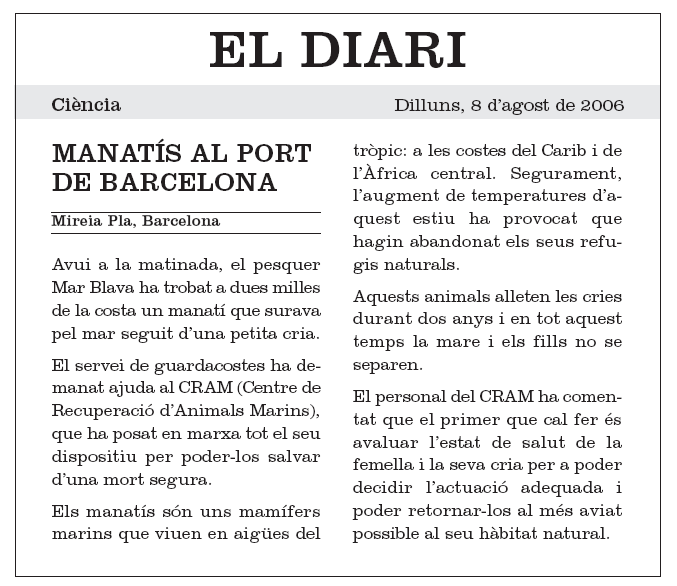 Indica si és vertadera (V) o falsa (F) cada una d’aquestes frases.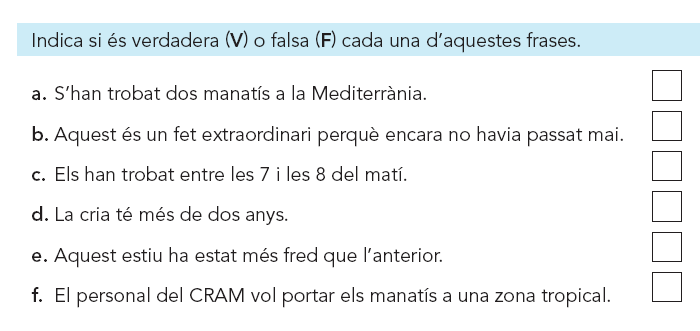 b) El menúTu i un amic heu sortit a dinar fora de casa. Heu decidit dinar al restaurant “Bona cuina”. Quan arribeu al restaurant us trobeu amb aquest cartell. Llegeix amb atenció i respon les preguntes. 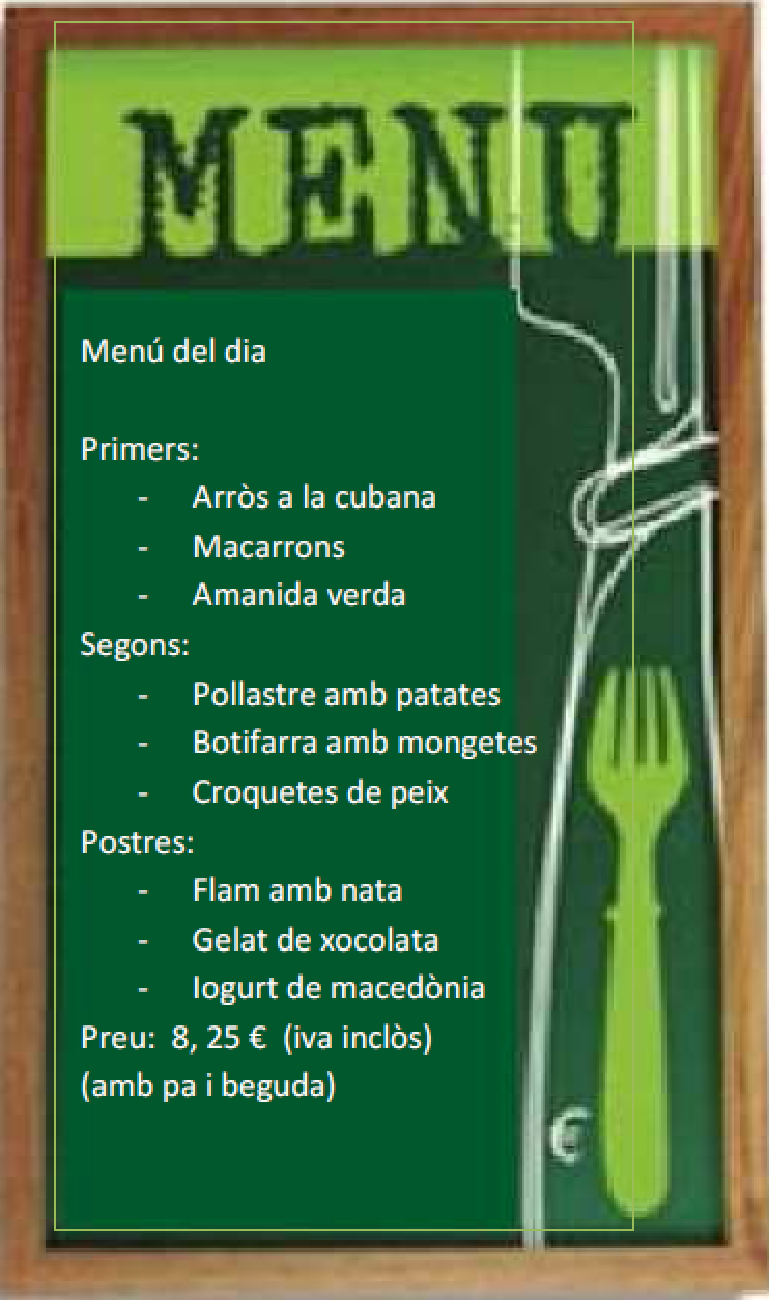 1. El preu del menú inclou la beguda i el pa? ..................................2. Què és una macedònia? ............................................................................................................................................................3. Quants diners hauràs de pagar si convides al teu amic? (fes l’operació) ……………………………………………………………………………………c) Interpretació d’un plànolObserva aquest plànol de Granollers i contesta les preguntes següents: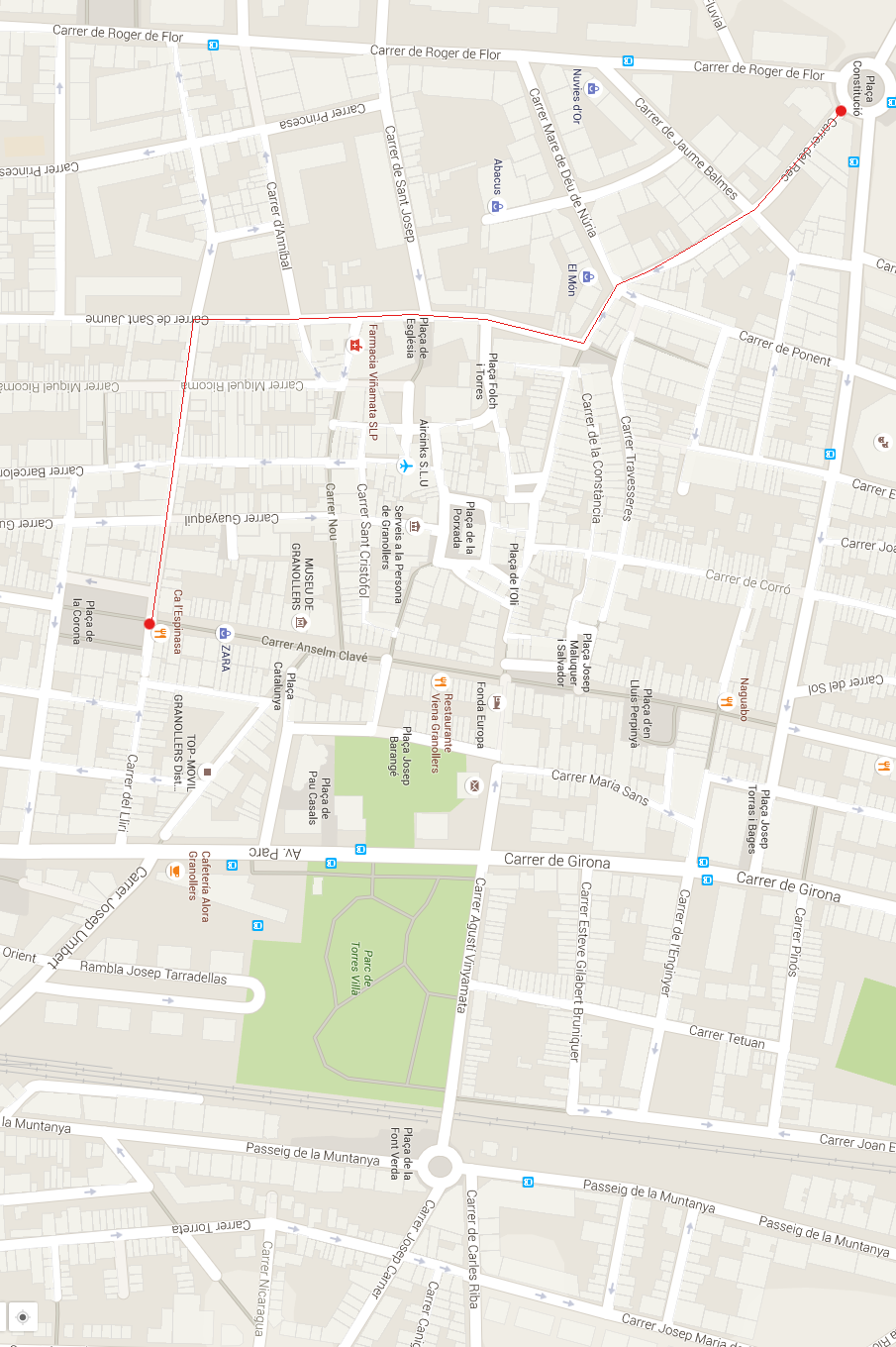 1.- On comença i on acaba el recorregut marcat amb negre?2.- Per quins carrers passaries si fessis el mateix recorregut?3.- Ets a la Plaça de la Font Verda i has d'anar a la Plaça de la Corona. Per quins carrers passaràs4.- Escriu el nom de cinc places de Granollers.d) El resum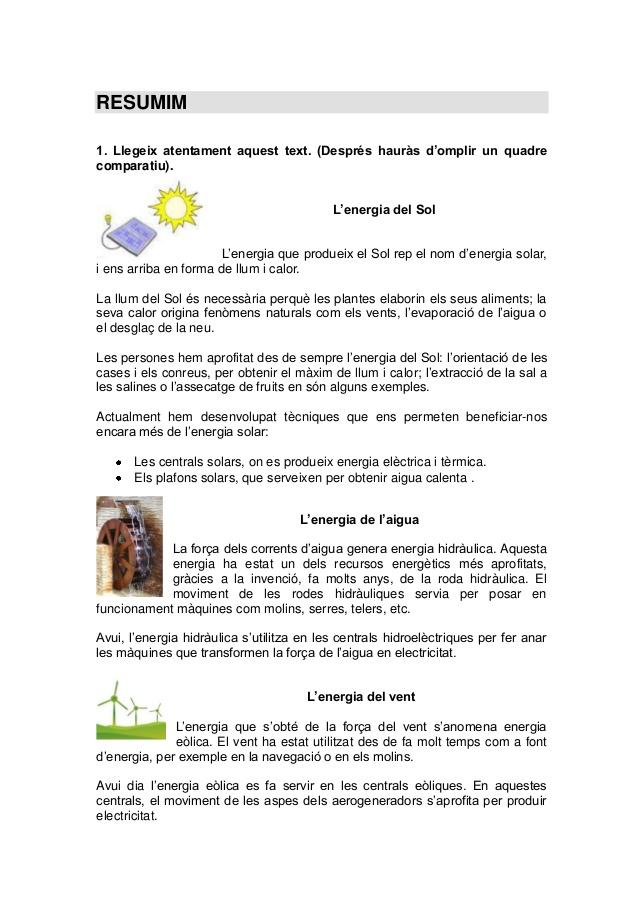 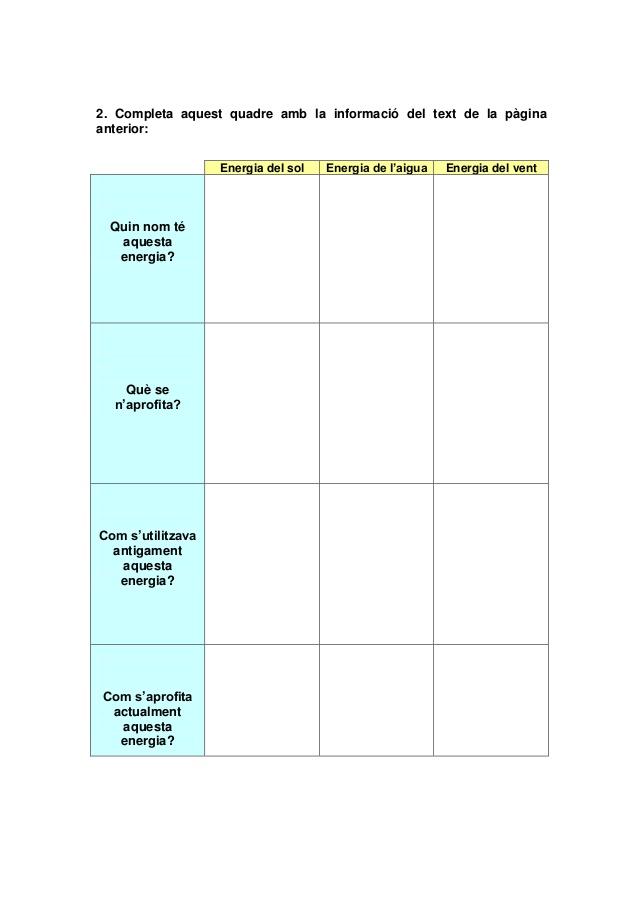 e) Text instructiu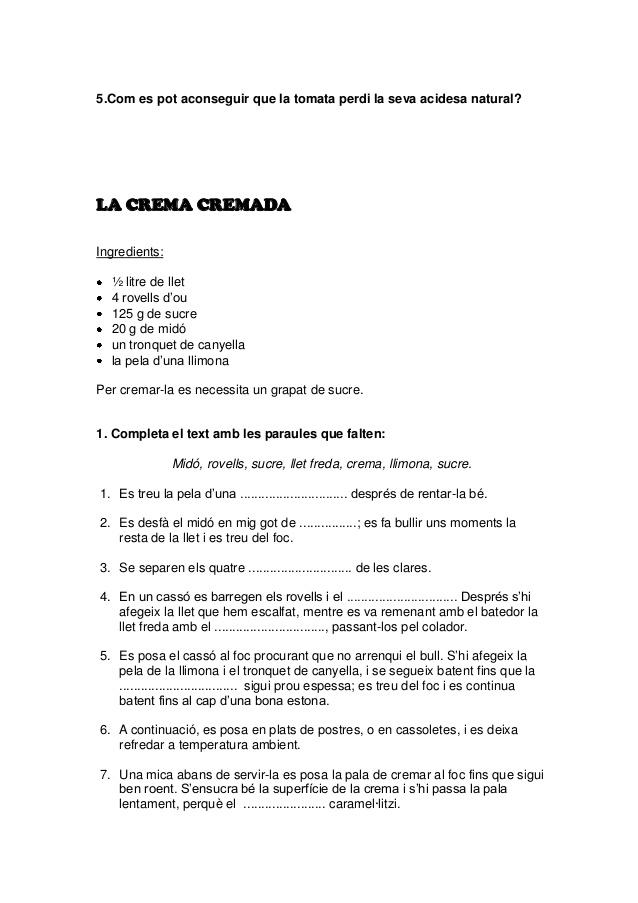 3.- Expressió escrita1.- Explica un dia d'aquest estiu o una activitat que hagis fet i t'hagi agradat especialment. El text ha de tenir, com a mínim, 120 paraules RECORDEM NORMES  ORTOGRÀFIQUESMajúscula:  Quan comencem a escriure                       Després de punt                       En noms propisc/qu  (amb so de cosa): ca, co, cu                                                que, qui (no sona la u)                                                Ex: boca, col, escuma, perquè, esquír/rr (amb so de rata): Una sola r al començament i al final de paraula i entre consonant                                             i vocal quan va al mig d’una paraula.                                         Ex: ramat,  cor,  enraonar                                                                   Dues r només quan va entre vocals.                                           Ex: carro,  arròs,  arracadesr (amb so de pera): Sempre amb una sola r.                                     Ex: cara, espera, experimentb/v: b sempre quan porta darrere l o r.         Ex: blava, bloc, poble, obrir, brossa, cabra         V sempre imperfet del verb haver  (havia, havies...)                           present verb anar (vaig, vas, va, van)                           imperfet de la primera conjugació (-ava, -aves, -àvem, -àveu, -aven).         Ex: havia, anava, buscaves, tiraven, escombrava.s/ss (amb so de sopa): Una sola s al començament i al final de paraula i entre                                              consonant i vocal quan va al mig d’una paraula.                                         Ex: síndria, repàs,  ensabonar, escola                                                               Dues s només quan va entre vocals.                                         Ex: cassola, carrossa, pissarras (amb so de casa): Sempre amb una sola s.                                     Ex: pesat, ase, Isabelmb/nv:  Abans de la b sempre hi va m                 Abans de la v sempre hi va n                Ex: també, embrutar, canvi, enviarmp: Abans de p sempre va m        Ex: impossible, comprar, empresac/ç (amb so de centre): ça, ço, çu                                           ce, ci                                           Ex: caçador, cançó, forçut, cirera, cèntimg/gu (amb so de gat): ga, go, gu                                       gue, gui (la u no sona)                                       Ex: galleda, gos, algú, guerra, guitarraj/g (amb so de jaqueta): ja, jo, ju                                            ge, gi                                            Ex: pujar, joguina, juny, pagesa, fugirTg/tj: -tja,- tjo, -tju           -tge, tgi           Ex: platja,  desitjo, viatge, r final muda: sempre infinitius acabats en –ar, -er, -ir (cantar, saber, sortir)                        sempre oficis (pintor, fuster, professor, enginyer, pastor, pescador...)hem/em: Verb amb h ( equivalència del castellà “ hemos”)                   Ex: Hem anat a la platja/ Hemos ido a la playa                    Pronom sense h (equivalència del castellà “me”)                    Ex: Em compraré un entrepà/Me compraré un bocadilloRECORDEM NORMES D’ACCENTUACIÓ- Accent obert sempre -à- Accent tancat sempre -í, -ú- Accent obert o tancat -é -è -ó -ò- Paraules agudes: La síl·laba tònica és l’ últimaa-e-ro-port,  des-prés, a-vi-óS’ accentuen quan acaben en : a,e,i,o,u                                                  as, es, is, os, us                                                  en, in- Paraules planes: La síl·laba  tònica és la penúltima.pè-sol, a-e-rò-drom, per-so-naS’ accentuen les que NO acaben en: a,e,i,o,u                                                         as, es, is, os, us                                                         en, in- Paraules esdrúixoles: La síl·laba  tònica és la antepenúltima.mà-qui-na, vi-gi-làn-ci-a, dàl-ma-taS’ accentuen totes.AUTOAVALUACIÓ
Si ja has acabat les activitats d’estiu, ja pots respondre i reflexionar sobre el que has fet i has après. Respon el qüestionari següent, pensant quina és la teva valoració per a cadascuna de les afirmacions. Després comparteix el que has posat amb els teus familiars per comprovar si estan d’acord amb el que tu creus o per si et volen fer algun comentari.Nom i cognoms:Nom de l’escola:Nom de l’institut:Observacions del corrector:Observacions del corrector:Comprensió oral i escritaGensPocBastantMoltQuan he llegit o escoltat un text puc explicar el que diu.Sé trobar la informació que busco o que em demanen.Sé trobar de cada paràgraf (capítol...) la informació més important.Recordo i relaciono el que llegeixo i escolto amb el que ja sabia sobre el tema.Quan explico el que he llegit, ho faig seguint l’ordre en que està exposat en el text.Expressió escritaGensPocBastantMoltQuan algú llegeix un text que jo he escrit  entén el que hi diu.Quan escric, utilitzo paraules variades i evito les repeticions.Quan escric no faig gaires faltes d’ortografia.Quan escric tinc pocs dubtes de com s’escriuen les paraules.Quan escric el text a mà tinc cura de la presentació.